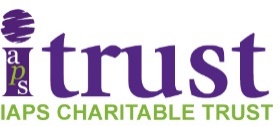 IAPS School Access Scheme family application formConfidential statement of financial circumstancesPlease read the guidance notes before completing this formPlease indicate why net assets cannot be converted or used to pay school fees8. OTHER DEPENDENTS (see note 8)9. ANY OTHER RELEVANT INFORMATION (see note 9)10. DOCUMENTS TO BE SUPPLIEDPlease supply originals of the following documents:Last 3 payslipsLast P60Latest audited accounts (if appropriate)Latest management accounts (if audited accounts are more than 9 months old)Latest self-assessment tax calculation (if appropriate)Schedule D self-employment income declaration (if appropriate)Three months’ bank statementsProof of value of investments (may include internet valuation)Latest pension and endowment valuationBenefit letters (if appropriate)Latest mortgage statement (on all properties if appropriate) / rent agreementLatest loan statementsContents insurance scheduleLegal financial agreementsAny other appropriate documents to support your applicationAll documents will be returned securely once the application has been processed. You will be notified of the final result by the school directly11. DECLARATIONAfter having read the attached notes, the following declaration should be signed by both parents / applicants (or see below).We/I have read the notes and have made a complete declaration of our/my income and assets. We/I understand that we/I are/am applying for our/my child and accept a place for him/her at the school:Our/my child’s fees account with the school will be credited termly with the amount of the grantWe/I understand that any award or grant is subject to annual review and that we/I must complete an annual declaration of our/my financial circumstances on the forms sent to us/me by the school or its agent and supply all relevant supporting evidence by the return date indicatedWe/I undertake to report immediately any material change in the financial position declaredWe /I agree that the Charity may contact the school(s) to discuss this application and the information I/we have provided.The grant may be withdrawn or reduced and, in certain circumstances, past payment reclaimed if:there is a breach of the school’s Terms and Conditions to the acceptance of a place for our/my child at the schoolwe/I have knowingly and/or recklessly provided false informationwe/I have failed to return the annual declaration of our/my financial circumstances by the return date indicatedwe/I have failed to produce any additional information required by the school or its agent to evidence our/my financial circumstancesthere is, in the view of the head, either unsatisfactory work or conduct the school’s resources are insufficient to maintain the level of the awardSignatures:Parent 1 / stepparent 1	_____________________	Date______________Parent 2/ stepparent 2  _________________________	Date______________If the above declaration is signed by only one parent, please give reason by deleting as necessary below:Divorced / separated / widowedOther (state reason) ______________________________________________Please return this form and all documents to the school(who will forward it to the Grants Secretary, iTrust)1.CHILDNOTESa) Full names______________________________________b) Date of birth______________________________________c) School        applied for ______________________________________d) Term / year    of entry______________________________________2. PARENTS(see note 2)Father/ stepfatherMother/ stepmothera) Names_________________________________b) Title_________________________________c) Address___________________________________________________________________________________________________d) Occupation_________________________________e) Employment    statusRetired – self-employed – employed – unemployed(please circle)Retired – self-employed – employed –unemployed (please circle)f) Employer    details__________________________________________________________________________________________________g) Are you a    director/    proprietor? (% share holding)YES/NO_______________YES/NO__________________h) Daytime tel_________________________________    Evening tel_________________________________    Mobile_________________________________    E-mail_________________________________3. INCOME(see note 3)Please use annual amountsFather £Mother £a) Gross salary and    other earningsb) Business or     professional profitsc) Gross pensionsd) Gross investment     incomee) Gross rents receivedf)  Benefits receivedg)  Maintenance receivedh) Court order /     separation agreement     – school fees receivablei) Benefits in kind     received freej) Any other incomeTOTAL4.OUTGOINGSOUTGOINGS(see note 4)(see note 4)Please use annual amountsPlease use annual amountsFather £Father £Mother £Mother £a) Tax on incomes abovea) Tax on incomes aboveb) NI contributionsb) NI contributionsc) Pension contributionsc) Pension contributionsd) Mortgage payments on     main residenced) Mortgage payments on     main residencee) Endowment paymentse) Endowment paymentsf) Other insurancesf) Other insurancesg) Rent - main residenceg) Rent - main residenceh) Rates and utilitiesh) Rates and utilitiesi) Other interest payablei) Other interest payablej) Loan repaymentsj) Loan repaymentsk) Food and subsistencek) Food and subsistencel) Clothingl) Clothingm) Vehicle costsm) Vehicle costsn) Leisuren) Leisureo) Holidayso) HolidaysTOTALTOTAL5.CAPITAL ASSETS(see note 5)(see note 5)Approximate market valueFather £Father £Mother £Mother £a)   i) Bank / building     society balances     ii) Equity / bond values    iii) PEPs/ISAs/TESSAsb) Pension schemesc) Value of main residenced) Value of other propertiese) Value of vehiclesf)  Net worth of businessg) Redundancy or other    employment settlements     dueh) Insurance settlements     dueTOTAL6. CAPITAL LIABILITIES(see note 6)Father £Mother £a) Mortgage amount     outstanding    Mortgage final payment    dateb)   i) loans     ii) credit cards    iii) finance leasesTOTALSUMMARYFather £Mother £IncomeDeduct outgoingsTOTALCapital assetsDeduct capital liabilitiesTOTAL7.DEPENDENT CHILDREN(see note 7)Child 1Child 2Child 3Child 4a) Forenameb) DOBc) Current    schoold) Boarding or     daye) Annual feesf) Compulsory    extrasg) UniformsSUB TOTAL a-gh) Fees    covered by:   i) School scholarships / bursaries / allowances  ii) Annual sum arising from Lump Sum Payment Scheme  iii) Educational allowances  iv) Educational insurances   v) Family assistance  vi) Other assistancei) Child’s     incomeSUB TOTAL(h-i)TOTAL a-gLESS h-i